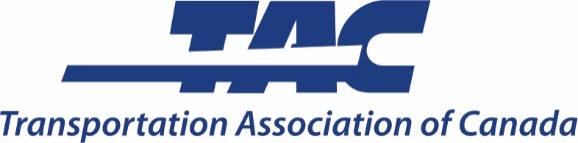 AgendaName of Committee Day, Month #, 202# – HH:MM to HH:MMRoom #, Location or Dial 1-888-###-####, Code ####Chair: Firstname Lastname, OrganizationVice-Chair: Firstname Lastname, OrganizationPast Chair: Firstname Lastname, OrganizationSecretary: Firstname Lastname, Organization Background information available on SharePoint                                              CALL TO ORDERHH:MM – HH:MMWelcome and introductionsNameHH:MM – HH:MMAdministration Approval of agendaApproval of minutes of previous meeting Membership updateNameHH:MM – HH:MMxNameHH:MM – HH:MMxNameBREAKHH:MM – HH:MMxNameHH:MM – HH:MMxNameHH:MM – HH:MMOther business Name                                              ADJOURNMENT